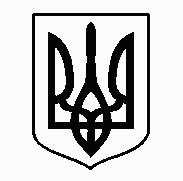 У К Р А Ї Н АЖовківська міська радаЛьвівського  району Львівської області7-ма сесія VIII-го демократичного скликанняРІШЕННЯвід 05.04.2021 року    № 22                                                             м.ЖовкваПро прийняття в комунальну власність (на баланс) Жовківської міської ради та передачу на баланс відділу освіти Жовківської міської ради і відділу культури, молоді та спорту Жовківської міської ради закладів освіти та їх майна із спільної власності територіальних громад  Жовківського району               Керуючись статтями 26, 60 Закону України  «Про місцеве самоврядування в Україні», враховуючи рішення Жовківської районної ради від 14 вересня 2020 року №18 «Про передачу майна із спільної власності територіальних громад Жовківського району Львівської області у комунальну власність (на баланс) Жовківської міської ради» із внесеними змінами, рішення сесії Жовківської міської ради від 22.09.2020 р. №6 «Про надання згоди на прийняття в комунальну власність територіальної громади Жовківської міської ради майна спільної власності територіальних громад Жовківського району», рішення сесії Жовківської районної ради від 12.11.2020 р. №31 «Про передачу повноважень засновника та функцій головного розпорядника коштів загальноосвітніх навчальних закладів Жовківської районної ради Львівської області – Жовківській міській раді», враховуючи висновки постійних депутатський комісій з  питань комунального майна та господарства, приватизації, житлового господарства, транспорту, будівництва, благоустрою та енергозбереження (І.Мариняк), з питань охорони здоров’я, освіти, науки, культури, мови, прав національних меншин, міжнародного співробітництва, інформаційної політики, молоді, спорту, туризму та соціального захисту населення (І.Чурій),  Жовківська міська радаВ И Р І Ш И Л А:1.Прийняти в комунальну власність (на баланс) Жовківської міської ради із спільної власності територіальних громад  Жовківського району майно, що перебувало на балансі відділу освіти Жовківської райдержадміністрації та передати на баланс відділу освіти Жовківської міської ради:1.1. майно (будівлі, основні засоби, необоротні активи, малоцінні та швидкозношувані предмети, тощо), грошові кошти згідно акту прийняття-передачі №6 від 08.02.2021 р.(що додається):- Жовківської ЗОШ І-ІП ступенів №1; - Жовківської ЗОШ І-ІП ступенів №2 (1 черга);- Жовківської ЗОШ І-ПІ ст. №3;- Глинського НВК «Загальноосвітній заклад І-ІП ступенів - дошкільний заклад»         Жовківської районної ради;- Деревнянської ЗОШ І-ІП ступенів; - Зіболківської ЗОШ І-ІП ступенів; - Любельської ЗОШ І-ІП ступенів; - Мокротинської ЗОШ І-ІП ступенів; - Новоскварявської ЗОШ І-ІП ступенів; - Сопошинської ЗОШ І-ІП ступенів;- Староскварявської ЗОШ І-ІП ступенів;- Туринківської ЗОШ І-ІП ступенів;- Воля-Висоцької ЗОШ І-ІI ступенів;- В’язівської ЗОШ І-Пступенів;- Замочківської ЗОШ І-Пступенів;- Крехівської ЗОШ І-Пступенів,- Малопередримихівської ЗОШ І-П ступенів;- Мацошинської ЗОШ І-П ступенів;- Бесідської ЗОШ І ступеня;- Кулявської ЗОШ І ступеня;- Майданівської ЗОШ І ступеня; - Руда-Крехівської ЗОШ І ступеня.1.2. майно (нежитлові будівлі, основні засоби, інші необоротні матеріальні активи, матеріальні цінності) згідно акту прийняття-передачі №7 від 08.02.2021 р.(що додається): нежитлову будівлю – адмінбудинок м.Жовква, вул.Коновальця, 4.2. Прийняти в комунальну власність (на баланс) Жовківської міської ради із спільної власності територіальних громад  Жовківського району майно, що перебувало на балансі відділу освіти Жовківської райдержадміністрації згідно акту прийняття-передачі №8 від 08.02.2021 р.(що додається) та передати на баланс відділу культури, молоді та спорту Жовківської міської ради  Жовківську дитячо-юнацьку спортивну щколу м.Жовква, вул.Воїнів УПА, 22  разом із матеріальними цінностями, що закріплені за даною будівлею.3.Затвердити акти прийняття-передачі №6 від 08.02.2021 року, №7  від 08.02.2021 року,  №8 від 08.02.2021 р., зазначені у п.1, п.2  даного рішення.4.Створити комісію по передачі - прийманні  майна (будівель, основних засобів, необоротних активів, малоцінних та швидкозношуваних предметів тощо)  закладів освіти у складі:- Вольський О.І. – Жовківський міський голова;- Марич Л.І. – начальник відділу бухгалтерського обліку та звітності, головний бухгалтер Жовківської міської ради;- Сало В.В. –  в.о. начальника відділу освіти Жовківської міської ради;- Чебеняк А.І. – головний бухгалтер відділу освіти  Жовківської міської ради;- Полоцька Н.В. - в.о.начальника відділу культури, молоді та спорту Жовківської міської ради;- Паламарчук В.М. – головний бухгалтер централізованої бухгалтерії  відділу культури, молоді та спорту Жовківської міської ради;5.Провести передачу – приймання майна у порядку, визначеному законодавством, про що скласти відповідні акти.6. Контроль за виконанням рішення покласти на комісію з питань комунального майна та господарства, приватизації, житлового господарства, транспорту, будівництва, благоустрою та енергозбереження (І.Мариняк).7. Рішення вступає в дію з дня підписання акту прийняття-передачі.Міський голова                                                                               Олег ВОЛЬСЬКИЙ Акт прийняття - передачі № 6
від 08 лютого 2021 рокуВідповідно до п.1 рішення позачергової 43- ої сесії VI1- го демократичного скликання Жовківської районної ради № 18 від 14 вересня 2020 року «Про передачу майна із спільної комунальної власності територіальних громад Жовківського району Львівської області у комунальну власність ( на баланс) Жовківської міської ради»       Ми комісія, зокрема сторона, що передає начальник відділу освіти Жовківської РДА Коваль М.С., головний бухгалтер централізованої бухгалтерії відділу освіти Жук О.С. передаємо, а сторона, що приймає міський голова Жовківської територіальної громади Вольський О.І., начальник відділу головний бухгалтер Марич Л.І. приймає нежитлові будівлі та матеріальні цінності, основні засоби та інші необоротні матеріальні активи.       Додатки (відомості наявності матеріальних активів - Жовківська ЗОШ І-ІП ступенів№1, Жовківська ЗОШ І-ІП ступенів №2 (1 черга), Жовківська ЗОШ І-ПІ ст. №3 , Глинський НВК «Загальноосвітній заклад І-ІП ступенів- дошкільний заклад»Жовківської районної ради, Деревнянська ЗОШ І-ІП ступенів, Зіболківська ЗОШ І-ІП ступенів, Любельська ЗОШ І-ІП ступенів, Мокротинська ЗОШ І-ІП ступенів, Новоскварявська ЗОШ І-ІП ступенів, Сопошинська ЗОШ І-ІП ступенів, Староскварявська ЗОШ І-ІП ступенів, Туринківська ЗОШ І-ІП ступенів, Воля- Висоцька ЗОШ І-П ступенів, В’язівська ЗОШІ-П ступенів, Замочківська ЗОШ І-П ступенів, Крехівська ЗОШ І-П ступенів, Малопередримихівська ЗОШ І-П ступенів, Мацошинська ЗОШ І-П ступенів, Бесідська ЗОШ І ступеня, Кулявська ЗОШ І ступеня, Майданська ЗОШ І ступеня, Руда- Крехівська ЗОШ І ступеня, ) додаються.Здав                                                                     ПрийнявНачальник відділу освіти                                Жовківський міський голова                                Коваль М.С.                                                         Вольський О.І.Головний бухгалтер                                         Начальник відділу – головний бухгалтер                                   Жук О.С.                                                             Марич Л.І.Акт прийому передачі №7 відвід 08 лютого 2021 рокуВідповідно до п.1 рішення позачергової 43-ої сесії V11 - го демократичного скликання Жовківської районної ради № 18 від 14 вересня 2020 року «Про передачу майна із спільної комунальної власності територіальних громад Жовківського району Львівської області у комунальну власність ( на баланс) Жовківської міської ради».Ми комісія, зокрема сторона, що передає начальник відділу освіти Жовківської РДА Коваль М.С., головний бухгалтер централізованої бухгалтерії відділу освіти Жук О.С. передаємо, а сторона, що приймає міський голова Жовківської територіальної громади Вольський О.І., начальник відділу - головний бухгалтер Марич Л.І. приймає нежитлові будівлі та матеріальні цінності, основні засоби та інші необоротні матеріальні активи.Додатки: відомість наявності активів: нежитлова будівля-адмінбудинок м. Жовква, вул.Коновальця,4 додається.    Здав                                                                      Прийняв    Начальник відділу освіти                                   Міський голова Жовківської                                                                                  територіальної громади                                      Коваль М.С.                                                            Вольський О.І.     Головний бухгалтер                                          Начальник відділу – головний бухгалтер                                      Жук О.С.                                                                 Марич Л.І. Акт прийому передачі №8 відвід 08 лютого 2021 рокуВідповідно до п.1 рішення позачергової 43- ої сесії VI1- го демократичного скликання Жовківської районної ради № 18 від 14 вересня 2020 року «Про передачу майна із спільної комунальної власності територіальних громад Жовківського району Львівської області у комунальну власність ( на баланс) Жовківської міської ради»Ми комісія, зокрема сторона, що передає начальник відділу освіти Жовківської РДА Коваль М.С., головний бухгалтер централізованої бухгалтерії відділу освіти Жук О.С. передаємо, а сторона, що приймає міський голова Жовківської територіальної громади Вольський О.І., начальник відділу - головний бухгалтер Марич Л.І. приймає нежитлові будівлі та матеріальні цінності, основні засоби та інші необоротні матеріальні активи.Додатки: відомість наявності активів Жовківська дитячо-юнацька спортивна школа додається.    Здав                                                                      Прийняв    Начальник відділу освіти                                   Міський голова Жовківської                                                                                  територіальної громади                                      Коваль М.С.                                                            Вольський О.І.     Головний бухгалтер                                          Начальник відділу – головний бухгалтер                                      Жук О.С.                                                                 Марич Л.І.            АКТИВКод рядкаКод рядкаНа 08.02.2021 рокуНа 08.02.2021 рокуПередав відділ освіти Жовківської РДАПередав відділ освіти Жовківської РДАПрийняла Жовківська міська радаПрийняла Жовківська міська рада122334455І. НЕФІНАНСОВІ АКТИВИІ. НЕФІНАНСОВІ АКТИВИІ. НЕФІНАНСОВІ АКТИВИІ. НЕФІНАНСОВІ АКТИВИІ. НЕФІНАНСОВІ АКТИВИІ. НЕФІНАНСОВІ АКТИВИІ. НЕФІНАНСОВІ АКТИВИІ. НЕФІНАНСОВІ АКТИВИІ. НЕФІНАНСОВІ АКТИВИОсновні засоби:100010002667737226677372-26677372-266773722667737226677372первісна вартість100110016139097261390972-61390972-613909726139097261390972знос100210023471360034713600-34713600-347136003471360034713600Інвестиційна нерухомість:10101010первісна вартість10111011знос10121012Нематеріальні активи:10201020291915291915-291915-291915291915291915первісна вартість10211021305169305169-305169-305169305169305169накопичена амортизація102210221325413254-13254-132541325413254Незавершені капітальні інвестиції10301030271224271224-271224-271224271224271224Довгострокові біологічні активи:10401040первісна вартість10411041знос10421042Запаси1050105033252583325258-3325258-332525833252583325258Виробництво10601060Поточні біологічні активи10901090Усього за розділом І109510953056576930565769-30565769-305657693056576930565769II. ФІНАНСОВІ АКТИВИДовгострокова дебіторська заборгованість11001100Довгострокові фінансові інвестиції11101110Поточна дебіторська заборгованість:за розрахунками з бюджетом11201120за розрахунками за товари, роботи, послуги11251125за наданими кредитамиИЗОИЗОза виданими авансами11351135за розрахунками із соціального страхування11401140за внутрішніми розрахунками11451145інша поточна дебіторська заборгованість11501150Поточні фінансові інвестиції11551155Грошові кошти та їх еквіваленти розпорядників бюджетних коштів та державних цільових фондів у:національній валюті, у тому числі в:11601160132146132146-132146-132146132146132146касі11611161казначействі11621162132146132146-132146-132146132146132146установах банків11631163іноземній валюті11651165Кошти бюджетів та інших клієнтів на:єдиному казначейському рахунку11701170рахунках в установах банків, у тому числі:11751175в національній валюті11761176іноземній валюті11771177Інші фінансові активи11801180Усього за розділом II11951195132146132146-132146-132146132146132146III. ВИТРАТИ МАЙБУТНІХ ПЕРІОДІВ12001200БАЛАНС130013003069791530697915-30697915-306979153069791530697915ПАСИВКод рядкаКод рядкаНа 08.02.2021 рокуНа 08.02.2021 рокуПередав відділ освіти Жовківської РДАПередав відділ освіти Жовківської РДАПрийняла Жовківська міська радаПрийняла Жовківська міська рада1	122334455І. ВЛАСНИЙ КАПІТАЛ ТА ФІНАНСОВИЙ РЕЗУЛЬТАТІ. ВЛАСНИЙ КАПІТАЛ ТА ФІНАНСОВИЙ РЕЗУЛЬТАТІ. ВЛАСНИЙ КАПІТАЛ ТА ФІНАНСОВИЙ РЕЗУЛЬТАТІ. ВЛАСНИЙ КАПІТАЛ ТА ФІНАНСОВИЙ РЕЗУЛЬТАТІ. ВЛАСНИЙ КАПІТАЛ ТА ФІНАНСОВИЙ РЕЗУЛЬТАТІ. ВЛАСНИЙ КАПІТАЛ ТА ФІНАНСОВИЙ РЕЗУЛЬТАТІ. ВЛАСНИЙ КАПІТАЛ ТА ФІНАНСОВИЙ РЕЗУЛЬТАТІ. ВЛАСНИЙ КАПІТАЛ ТА ФІНАНСОВИЙ РЕЗУЛЬТАТІ. ВЛАСНИЙ КАПІТАЛ ТА ФІНАНСОВИЙ РЕЗУЛЬТАТВнесений капіталВнесений капітал140014006169614161696141-61696141-6169614161696141Капітал у дооцінкахКапітал у дооцінках14101410Фінансовий результатФінансовий результат14201420-31269450-312694503126945031269450-31269450Капітал у підприємствахКапітал у підприємствах14301430РезервиРезерви14401440Цільове фінансуванняЦільове фінансування14501450271224271224-271224-271224271224Усього за розділом ІУсього за розділом І149514953069791530697915-30697915-3069791530697915II. ЗОБОВ'ЯЗАННЯII. ЗОБОВ'ЯЗАННЯII. ЗОБОВ'ЯЗАННЯII. ЗОБОВ'ЯЗАННЯII. ЗОБОВ'ЯЗАННЯII. ЗОБОВ'ЯЗАННЯII. ЗОБОВ'ЯЗАННЯII. ЗОБОВ'ЯЗАННЯII. ЗОБОВ'ЯЗАННЯДовгострокові зобов’язання:Довгострокові зобов’язання:за цінними паперамиза цінними паперами15001500за кредитамиза кредитами15101510інші довгострокові зобов’язанняінші довгострокові зобов’язання15201520Поточна заборгованість за довгостроковими зобов’язаннямиПоточна заборгованість за довгостроковими зобов’язаннями15301530Поточні зобов’язання:Поточні зобов’язання:за платежами до бюджетуза платежами до бюджету15401540за розрахунками за товари, роботи, послугиза розрахунками за товари, роботи, послуги15451545за кредитамиза кредитами15501550за одержаними авансамиза одержаними авансами15551555за розрахунками з оплати праціза розрахунками з оплати праці15601560за розрахунками із соціального страхуванняза розрахунками із соціального страхування15651565за внутрішніми розрахункамиза внутрішніми розрахунками15701570інші поточні зобов’язанняінші поточні зобов’язання15751575Усього за розділом IIУсього за розділом II15951595III. ЗАБЕЗПЕЧЕННЯIII. ЗАБЕЗПЕЧЕННЯ16001600IV. ДОХОДИ МАЙБУТНІХ ПЕРІОДІВIV. ДОХОДИ МАЙБУТНІХ ПЕРІОДІВ17001700БАЛАНСБАЛАНС180018003069791530697915-30697915-3069791530697915АКТИВКодрядкаНа 08.02.2021рокуПередав відділ освіти Жовківської РДАПрийняла Жовківська міська рада12345І. НЕФІНАНСОВІ АКТИВИІ. НЕФІНАНСОВІ АКТИВИІ. НЕФІНАНСОВІ АКТИВИІ. НЕФІНАНСОВІ АКТИВИІ. НЕФІНАНСОВІ АКТИВИОсновні засоби:1000338554-338554338554первісна вартість10011309468- 13094681309468знос1002970914- 970914           970914Інвестиційна нерухомість:1010первісна вартість1011знос1012Нематеріальні активи:1020первісна вартість1021накопичена амортизація1022Незавершені капітальні інвестиції1030Довгострокові біологічні активи:1040первісна вартість1041знос1042Запаси105030037-3003730037Виробництво1060Поточні біологічні активи1090Усього за розділом І1095368591-368591368591Довгострокова дебіторська заборгованість1100Довгострокові фінансові інвестиції1110Поточна дебіторська заборгованість:за розрахунками з бюджетом1120за розрахунками за товари, роботи, послуги1125за наданими кредитами1130за виданими авансами1135за розрахунками із соціального страхування1140за внутрішніми розрахунками1145інша поточна дебіторська заборгованість1150Поточні фінансові інвестиції1155Грошові кошти та їх еквіваленти розпорядників бюджетних коштів та державних цільових фондів у:національній валюті, у тому числі в:1160касі1161казначействі1162установах банків1163іноземній валюті1165Кошти бюджетів та інших клієнтів на:єдиному казначейському рахунку1170рахунках в установах банків, у тому числі:1175в національній валюті1176іноземній валюті1177Інші фінансові активи1180Усього за розділом II1195III. ВИТРАТИ МАЙБУТНІХ ПЕРІОДІВ1200БАЛАНС1300368591-368591368591ПАСИВКодрядка12Внесений капітал14001309468-13094681309468Капітал у дооцінках1410Фінансовий результат1420-940877940877-940877Капітал у підприємствах1430Резерви1440Цільове фінансування1450Усього за розділом І1495-Довгострокові зобов’язання:за цінними паперами1500за кредитами1510інші довгострокові зобов’язання1520Поточна заборгованість задовгостроковимизобов’язаннями1530Поточні зобов’язання:за платежами до бюджету1540за розрахунками за товари, роботи, послуги1545за кредитами1550за одержаними авансами1555за розрахунками з оплати праці1560за розрахунками із соціального страхування1565за внутрішніми розрахунками1570інші поточні зобов’язання1575Усього за розділом II1595III. ЗАБЕЗПЕЧЕННЯ1600IV. ДОХОДИ МАЙБУТНІХ ПЕРІОДІВ1700БАЛАНС1800368591-368591368591АКТИВКодрядкаНа 08.02.2021рокуПередав відділ освіти Жовківської РДАПрийняла Жовківська міська рада12345І. НЕФІНАНСОВІ АКТИВИІ. НЕФІНАНСОВІ АКТИВИІ. НЕФІНАНСОВІ АКТИВИІ. НЕФІНАНСОВІ АКТИВИІ. НЕФІНАНСОВІ АКТИВИОсновні засоби:100070278-7027870278первісна вартість1001442423-442423442423знос1002372145-372145372145Інвестиційна нерухомість:1010первісна вартість1011знос1012Нематеріальні активи:102048974-4897448974первісна вартість102148974-4897448974накопичена амортизація1022Незавершені капітальні інвестиції1030Довгострокові біологічні активи:1040первісна вартість1041знос1042Запаси10505723-57235723Виробництво1060Поточні біологічні активи1090Усього за розділом І1095124975-124975124975Довгострокова дебіторська заборгованість1100Довгострокові фінансові інвестиції1110Поточна дебіторська заборгованість:за розрахунками з бюджетом1120за розрахунками за товари, роботи, послуги1125за наданими кредитами1130за виданими авансами1135за розрахунками із соціалвного страхування1140за внутрішніми розрахунками1145інша поточна дебіторська заборгованість1150Поточні фінансові інвестиції1155Грошові кошти та їх еквіваленти розпорядників бюджетних коштів та державних цільових фондів у:національній валюті, у тому числі в:1160касі1161казначействі1162установах банків1163іноземній валюті1165Кошти бюджетів та інших клієнтів на:єдиному казначейському рахунку1170рахунках в установах банків, у тому числі:1175в національній валюті1176іноземній валюті1177Інші фінансові активи1180Усього за розділом II1195III. ВИТРАТИ МАЙБУТНІХ ПЕРІОДІВ1200БАЛАНС1300124975-124975124975ПАСИВКодрядка12Внесений капітал1400491397-491397491397Капітал у дооцінках1410-366422366422-366422Фінансовий результат1420Капітал у підприємствах1430Резерви1440Цільове фінансування1450Усього за розділом І1495124975-124975124975Довгострокові зобов’язання:за цінними паперами1500за кредитами1510інші довгострокові зобов’язання1520Поточна заборгованість задовгостроковимизобов’язаннями1530Поточні зобов’язання:за платежами до бюджету1540за розрахунками за товари, роботи, послуги1545за кредитами1550за одержаними авансами1555за розрахунками з оплати праці1560за розрахунками із соціального страхування1565за внутрішніми розрахунками1570інші поточні зобов’язання1575Усього за розділом II1595III. ЗАБЕЗПЕЧЕННЯ1600IV. ДОХОДИ МАЙБУТНІХ ПЕРІОДІВ1700БАЛАНС1800124975-124975124975